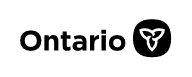 Ministry of HealthFact Sheet: Monkeypox - Reference guide comparing monkeypox, chickenpox, and hand-foot-and-mouth diseaseFor more information, visit Monkeypox Virus (gov.on.ca)ReferencesCategoryMonkeypoxChickenpox Hand-Foot-and-Mouth DiseaseVirusMonkeypox virusVaricella zoster virus (VZV)Enteroviruses (e.g.  Coxsackievirus A16, Enterovirus 71)Incubation period5-21 days110-21 days, but can be up to 28 days in breakthrough infections23-7 days3FeverMay occur, most commonly 1-3 days before rash onset1,Unvaccinated: Mild if present, 1-2 days before rash2Breakthrough: Less common21-2 days before oral vesiclesLymphadenopathyMay occur1Less common1Less common3Rash appearance Appears at the site of inoculationb, then may appear on other parts of the body, including1:oral mucosa, genital area, conjunctiva,palms of the hands, andsoles of the feetUsually appears on the chest, back, and face then spreads to other parts of the bodyRarely, lesions may appear on palms of the hands and soles of the feet in immunocompromised individualsUsually, vesicles appear in or on the mouth, then may appear on other parts of the body, including3palms of the hands,soles of the feet, knees,elbows,buttocks, orgenital areaRash progressionSlowly progresses through macules, papules, vesicles, pustules, and crusting/scab. May have central umbilication4,Lesions may develop simultaneously and evolve togetherb on any given part of the body (i.e., monomorphic)8Unvaccinated: Pleomorphic rash; Rapidly progresses through macules, papules, vesicles, and crusting/scab2Breakthrough: Usually, maculo-papular lesions that do not progress to vesicles2Lesions occur in “crops” with old and new lesions present at the same time2Macules, sometimes with vesiclesVesicles may break open and progress to crusting/scab9Rash duration 14-28 days1Unvaccinated: 4-7 days6Breakthrough: Shorter duration of illness compared to unvaccinated67-10 days3Testing informationMonkeypox Virus | Public Health Ontario(in children also test for Enterovirus | Public Health Ontario)Varicella – Serology | Public Health OntarioVaricella Zoster Virus Detection | Public Health OntarioEnterovirus | Public Health Ontario